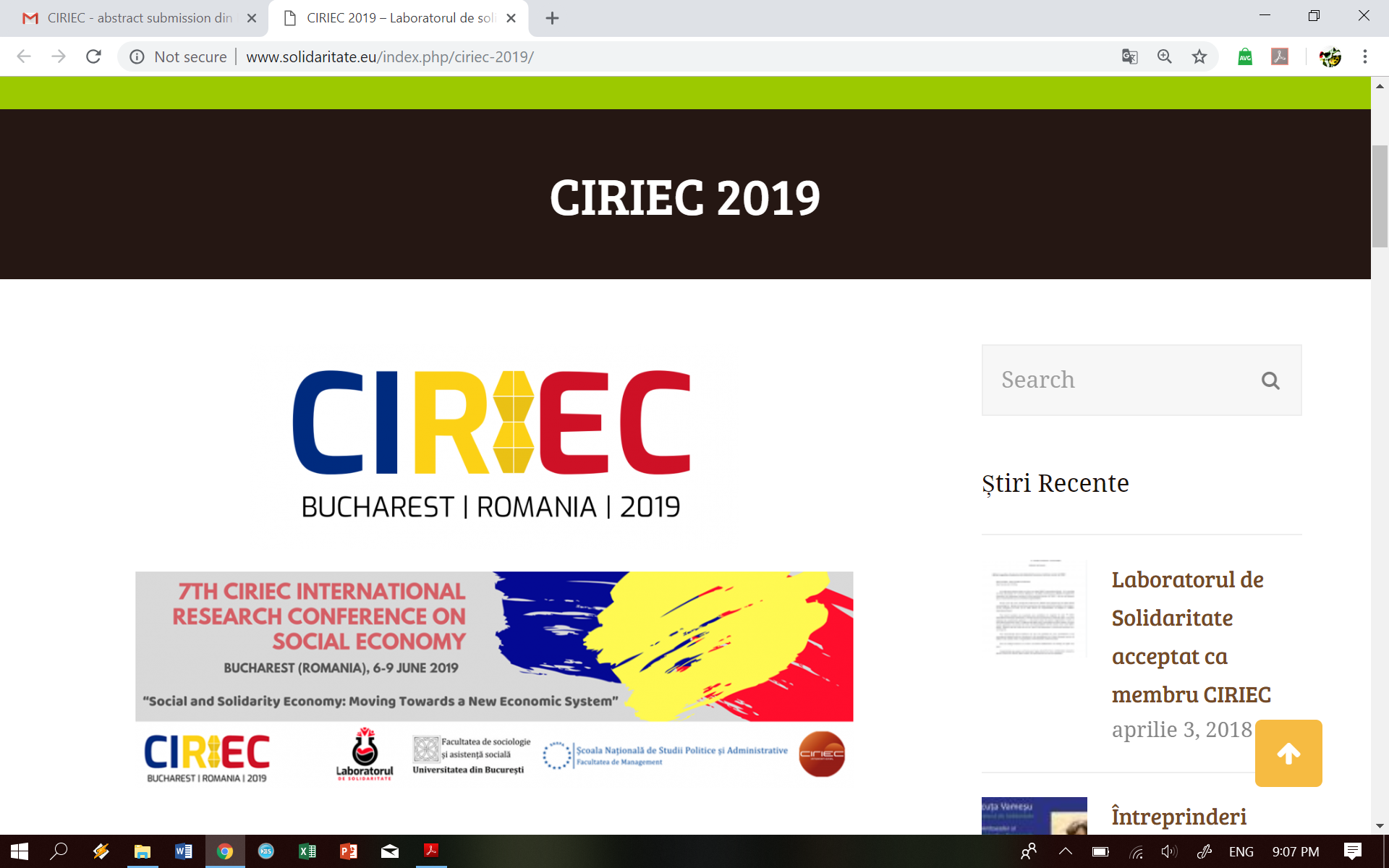 ORIGINALITY STATEMENT, PUBLISHING AGREEMENT AND COPYRIGHT TRANSFER‘I hereby declare that the paper entitled ………………………………………………………………… …………………………………………………………………………………...………………………………………, authored by……………………………………………………………………………. is my (our) own work and that I have used no other sources except as noted by citations. All data, tables, figures and text citations which have been reproduced from any other source, including the Internet, have been explicitly acknowledged as such. To the best of my (our) knowledge, the work contains no materials previously published or written by another person, or substantial proportions of material which have been submitted or accepted for publication by scientific journals or for presentation to other conferences. Any contribution made to the research by others is explicitly acknowledged by mentioning the co-authorship of the present work. With the consent of all co-authors, I hereby grant and assign to the Organizing Committee of CIRIEC 2019 the right to publish (i.e., print, publish, and sell) the abstract in the Book of Abstracts. Also, I hereby transfer the exclusive copyright interest in the manuscript in this and all subsequent editions (to include closures and errata), and in derivatives, in all formats and media of expression to the aforementioned committee.’ In the same time, we manifest the acceptance that our paper to be considered for inclusion in one or several of the partner-journals of the conference:Annals of Public and Cooperative Economics (CIRIEC International)Revista de economia pública, social y cooperativa (CIRIEC-España)Économie et solidarités (CIRIEC Canada)International Review of Social Research Management Dynamics in the Knowledge EconomyReview of Applied Socio-Economic Research Quality of Life Journal Cuadernos de desarrollo ruralRevista de la Pontificia Universidad JaverianaThe undersigned author and all co-authors retain the right to revise, adapt, prepare derivative works, present orally, or distribute the work, provided that all such use is for the personal non-commercial benefit of the author(s).	Name of the corresponding author …………………………………………………...Signature …………………………………………….……………………….............. Date ………………………………………………………………………………..............